МДОУ «Детский сад № 109»Планета детства «Изюминка»Уважаемые родители!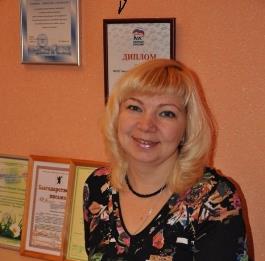 Рады приветствовать Вас на нашем портале, в интернет- журнале Планета детства «Изюминка» всеми нами любимогоМДОУ «Детский сад №109».Мы надеемся, что вы найдете на страницах нашего журнала полезную и интересную информацию и примите активное участие в формировании тематики следующих выпусков. Нам очень важно ваше мнение.Желаем Вам приятного чтения.Главный редактор журналаПланета детства «Изюминка»Усанина Наталия СергеевнаФормирование элементарных математических представлений у детей дошкольного возраста через дидактические игры«Кто с детства занимается математикой, тот развивает внимание, тренирует свой мозг, свою волю, воспитывает настойчивость и упорство в достижении цели» А. Маркушевич.Больное значение в умственном воспитании и развитии интеллекта у ребенка играет математика. В настоящее время, в свете модернизации образования встречающаяся точка зрения, выражаемая словами: «Не каждый будет математиком», безнадежно устарела. Сегодня, а тем более завтра-математика будет необходима огромному числу людей различных профессий.Формирование элементарных математических представлений у дошкольников является основой интеллектуального развития детей.В дошкольном возрасте освоение математического содержания направлено, прежде всего, на развитие познавательных и творческих способностей детей, умение обобщать, сравнивать, выявлять и устанавливать закономерности, связи и отношения, решать проблемы, выдвигать их, предвидеть результат и ход решения творческой задачи. Для успешного овладения знаниями по разделам  ФЭМП, большая роль отводиться дидактическим играм.В игре ребенок приобретает новые знания, умения, навыки.Игры по ФЭМП способствуют развитию восприятия, внимания, памяти, мышления, развитию творческих способностей, направленны на умственное развитие дошкольника в целом. Все дидактические игры по ФЭМП разделены на несколько групп:1. Игры с цифрами и числами.2. Игры - путешествия во времени.3. Игры на ориентирование в пространстве.4. Игры с геометрическими фигурами.5. Игры на логическое мышление.К первой группе игр относится обучение детей счету в прямом и обратном порядке. Используя сказочный сюжет, дети знакомятся с образованием всех чисел, путем сравнивания равных и неравных групп предметов. Играя в такие дидактические игры как "Какой цифры не стало?", "Сколько?", "Путаница?", "Исправь ошибку", "Убираем цифры", "Назови соседей", «Веселые домики» дети учатся свободно оперировать числами и сопровождать словами свои действия. Вторая группа математических игр (игры – путешествие во времени) служит для знакомства детей с днями недели и расширение знаний и представлений о последовательности частей суток, расширения знаний о временах года и их последовательности «Когда это бывает?»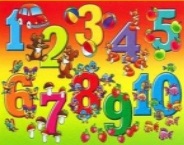 «Вчера, сегодня, завтра»  «Дни недели называй»  «Времена года»  «Живая неделя»В третью группу входят игры на ориентирование в пространстве. Пространственные представления детей постоянно расширяются и закрепляются в процессе всех видов деятельности. Задача - учить детей ориентироваться в специально созданных пространственных ситуациях и определять свое место по заданному условию, а также ориентироваться на листе бумаги.  «Скажи наоборот» 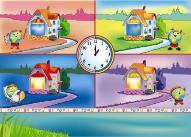 «Отгадай – где…» «Где я сяду?» «Давай меняться»  «Что изменилось?» «Куда пойдешь и что найдешь?» «Найди предмет»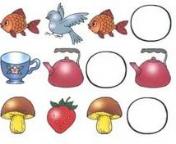 «Геометрический диктант»Следующая группа игр - игры с геометрическими фигурами. Для того, чтобы ребенок мог уверенно ориентироваться в окружающем мире, он должен уметь различать предметы по разным признакам, в том числе и по форме.В дошкольном возрасте важно ввести сначала в пассивный, затем в активный словарь детей общепринятые названия тех геометрических фигур, формы которых имеют окружающие предметы (круг, квадрат, треугольник, прямоугольник, овал, ромб, трапеция, цилиндр, конус, пирамида).В работе с детьми используются следующие игры с геометрическим материалом:«Геометрическая мозаика» 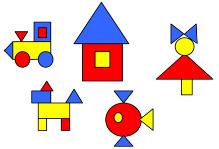  «Из каких фигур состоит рисунок?»  «Сложи из палочек фигуру»  «Найди лишнюю фигуру»  «Раздели фигуры на группы»  Игры направленные на развитие логического мышления можно использовать в процессе непосредственной образовательной деятельности, по ФЭМП в свободной деятельности детей,  в досугах, с использованием различных методов и приёмов, таких как игра,  беседа, совместное решение проблем и ситуаций. «Четвертый лишний»;«Назови одним словом»; «Исправь ошибки»;«Что было раньше?». «Найди нужный предмет»;«Выбери подходящую картинку»Дидактические игры и игровые упражнения стимулируют общение, поскольку в процессе проведения этих игр взаимоотношения между детьми, ребенком и педагогом начинают носить более непринуждённый и эмоциональный характер.                  Воспитатель: Белякова С.Е.Фонематический слух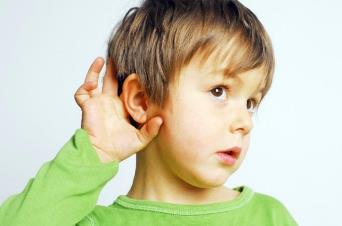 Фонематический слух — это способность человека различать, анализировать и дифференцировать слоги и звуки человеческой речи.Нарушение фонематического слуха — это не ЛОР- нарушение. При дефектах фонематического слуха физиологический обычно развит хорошо. Ребенок даже может обладать музыкальным слухом. Проблема состоит в том, что он плохо распознает фонемы — отдельные звуки. Умение сосредоточиться на звуке – очень важная особенность человека. Без нее нельзя научиться слушать и понимать речь. Порой малыш просто не замечает, что он неправильно произносит звуки. Например, заменив всего один звук в слове на другой, мы получим совершенно иное значение: «На столе стоит мишка, алесу живет миска» или «По тропинке бежит малина, а в саду растет Марина», вместо слова «ножка» говорит «нофка», вместо «кошка» – «кофка» или «коска» и т.д.При данном отклонении у детей в школьном возрасте появляется акустическая дисграфия. Это например: замена на письме букв, похожих по звучанию; пропуски некоторых букв или даже слогов, перестановка их местами; объединение при написании нескольких слов в одно. Из-за этого возникают трудности с обучением и правильным воспроизведением услышанных слов. Но и в остальных предметах преуспевать будет сложно. Не успешность в учебе негативно влияет на самооценку ребенка. Именно поэтому очень важно скорректировать этот недостаток в дошкольном возрасте или, если этого не произошло, в начальной школе. Большинство родителей полагают, что достаточно выучить с ребенком буквы, и он станет грамотно читать и писать. Но это большое заблуждение!Развитие фонематического слухаФонематический слух начинает развиваться с рождения. Маленькие дети сначала учатся различать бытовые (не речевые) звуки: шум ветра, стук молотка, шум воды из-под крана, шуршание пакета. промежутке 1-2 лет при правильном развитии фонематического слуха ребёнок понимает речь родителей. Он способен выполнять простые поручения, такие как: «дай игрушку», «принеси машинку». Также отвечает на простые вопросы: «где мама?», «хочешь кушать?» и т.д.При нормальных темпах развития интеллекта уже к 3 годам у ребенка практически сформирован фонематический слух, он способен распознавать неверное произношение, отличать родную речь от иностранной. Малыши могут заметить неправильное произношение у своих сверстников и даже попытаться исправить их. Также в возрасте 3-4 лет у ребенка должны быть заднеязычные звуки (Х-К-Г). Если ребенок произносит их неправильно («кх» вместо «к») или заменяет один звук другим («Д» вместо «Г»), то причина может быть также в нарушении фонематического слуха.4-5 лет ребенок без отклонений хорошо усваивает технику произношения большинства звуков (кроме шипящих-свистящих и Р-Л, которые в норме должны появиться до 6-7 лет). Если этого не произошло, то имеет место быть нарушение фонематического слуха, которое необходимо устранить, чтобы в дальнейшем не иметь проблем с произношением и обучением в школе.Признаки нарушения фонематического слухаКак было сказано выше, самый грубый вариант нарушения слухоречевого восприятия – это слуховая речевая агнозия. При нарушениях именно фонематического слуха у ребенка формируется ФФНР (фонетико-фонематическое нарушение речи). У детей дошкольного возраста оно проявляется так:Нарушается произношение отдельных звуков, не обусловленное нарушением артикуляции. Например, звонкие могут заменяться на глухие или похожие, в речи преобладают шипящие и свистящие. «Кладрат» вместо «квадрат»;Ребенок пропускает или меняет местами согласные и гласные в словах. Вместо слова "машина" — "маниша", "мшина"; «поровот» вместо «поворот»;Смягчение согласных, где это не требуется, или, наоборот, произнесение твердого согласного вместо мягкого: «каряндаш» вместо «карандаш», «пю» вместо «пью», «песьня» вместо «песня», «люк" вместо «лук" и т.д.Пропуски слов в речи или слогов в словах.Упражнения и игры для развития фонематического слуха:Игра «Поймай звук»Взрослый говорит какое-то слово, а задача ребенка — при произношении заранее оговоренного звука хлопнуть в ладоши. Сначала подбирайте слова, которые начинаются с нужного звука. Затем усложняйте— звук должен находиться в середине или конце слова. Задание можно разнообразить, чтобы ребенку было интереснее, а также развивались различные каналы восприятия звука. Для этого говорите ребенку слова из соседней комнаты. Спустя какое-то время следует читать текст, в котором он будет ловить нужный звук. Этот способ отлично тренирует внимание и концентрацию.Например: - если услышите звук –а-, то хлопайте в ладоши:а) а – о – у – а – и – о – а – а – и ……б) ау – оа – ои – иа – уи – уа ……в) альбом, утка, апельсин, ослик, автомобиль, Аня, Оля….Игра «Доскажи слово» Ребенку говорят начало фразы, а он должен её закончить: чтобы играть, нужна игра, чтобы шить, нужна… (игла). Придумайте как можно больше подобных созвучий.Шепчет ночью мне на ушко сказки разные...(перина, подушка, рубашка).Без ключа, ты мне поверь, не откроешь эту...(тумбочку, дверь, книгу).От грязнули даже стол поздним вечером...(сбежал, ушел, ускакал).Поиграйте в «Рифмы» Говорите какое-нибудь слово и бросайте ребенку мячик. Он должен поймать его и произнести в ответ рифму. Если рифма не названа — скажите её сами. Начинайте с очень простых слов и постепенно переходите к более сложным. Игра рассчитана на детей в возрасте от 4-5 лет и старше.Игра «угадай что звучит?»Расставьте на столе несколько предметов (или озвученных игрушек). Манипулируя с предметами (стуча карандашом о стакан, гремя коробкой с кнопками, погремушкой, предложите ребенку внимательно послушать и запомнить, какой звук издает каждый предмет. Затем прикрыть предметы ширмой, а ребенок отгадывают, что звенит или гремит. Количество звучащих предметов надо постепенно увеличивать.Игра «Шумящие баночки»Предлагаю послушать звучание баночек, наполненных крупой, горохом, солью и др. Угадайте по звуку, что находится внутри каждой баночки.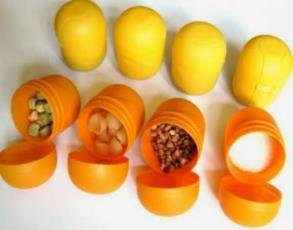 Учитель-логопед: Коваленко О.В.Развитие творческих способностей у детей дошкольного возраста«Если понимать творчество в его истинном психологическом смысле, как создание нового, легко придти к выводу, что творчество является уделом всех в большей и меньшей степени, оно же является нормальным и постоянным спутником детского развития»                                                                                                         Л.С.ВыготскийПонятием творчества охватываются все формы создания и появления нового, на фоне существующего, стандартного. Часто творческие способности отождествляются со способностями к различным видам художественной деятельности, с умением красиво рисовать, сочинять стихи, писать музыку и т.д.Творческой деятельностью мы называем такую деятельность человека, которая создает нечто новое, все равно будет ли это созданное творческой деятельностью какой – нибудь вещью внешнего мира или известным построением ума или чувства, живущим и обнаруживающимся в самом человеке.Дети с творческими способностями стремятся познавать окружающий их мир и открывать что-то новое для себя. Они изобретательны и применяют свои знания на практике. У творческих личностей хорошо развиты фантазия и воображение: они могут разглядеть необычное в обычном. Они не боятся проявлять инициативу. Творческое развитие у детей подразумевает нестандартный подход к определенной ситуации, креативное решение задач.Василий Александрович Сухомлинский  писал: «В душе каждого ребёнка есть невидимые струны. Если тронуть их умелой рукой, они красиво зазвучат».Творческие способности – это не новый предмет исследования. Во все времена проблема их развития вызывала большой интерес. Однако в прошлом в обществе не возникало особой потребности в формировании и развитии творческих способностей личности. Таланты появлялись «сами собой», стихийно создавались шедевры литературы и искусства, совершались научные открытия. Но сейчас ситуация изменилась.  Жизнь в эпоху становления информационного общества становится все более разнообразной и сложной. И она требует от человека не шаблонных, привычных действий, а подвижности, гибкости мышления, быстрой ориентации и адаптации к новым условиям, творческого подхода к решению больших и малых проблем. Если учесть тот факт, что доля умственного труда почти во всех профессиях постоянно растет, и, следовательно, все большая часть исполнительской деятельности перекладывается на машины, то становится очевидным, что творческие способности человека следует признать самой существенной частью его интеллекта. А задача их развития, несомненно, является одной из важнейших задач в воспитании современного человека. Ведь все культурные ценности, накопленные человечеством – результат творческой деятельности людей. И то, насколько продвинется вперед человеческое общество в будущем, будет определяться творческим потенциалом подрастающего поколения. С какого же возраста следует развивать творческие способности детей?В литературе называют различные сроки от полутора до пяти лет. Также существует гипотеза, что развивать творческие способности необходимо с самого раннего возраста. Эта гипотеза находит подтверждение в физиологии.Дело в том, что мозг ребенка особенно быстро растет и «дозревает» в первые годы жизни. Это «дозревание», т.е. рост количества клеток мозга и анатомических связей между ними зависит как от многообразия и интенсивности работы уже существующих структур, так и от того, насколько стимулируется средой образование новых. Но у ребенка начинают развиваться только те способности, для развития которых имеются стимулы и условия к «моменту» этого созревания. Чем благоприятнее условия, чем ближе к оптимальным, тем успешнее начинается развитие, которое может достичь наибольшей высоты, и ребенок может стать способным, талантливым и гениальным.  Если эти возможности не используются, если ребенок не занимается необходимыми видами деятельности, то эти возможности начинают утрачиваться, деградировать.С психологической точки зрения дошкольное детство является   благоприятным периодом для развития творческих способностей потому, что в этом возрасте дети чрезвычайно любознательны, у них есть огромное желание познавать окружающий мир. А родители и педагоги, сообщая детям знания, поощряя любознательность, вовлекая их в различные виды деятельности, способствуют расширению детского опыта. Таким образом, накопление опыта и знаний является необходимой предпосылкой для будущей творческой деятельности. Известно, что мышление дошкольников более свободно, чем мышление старших детей. Оно более свободно и независимо. Именно это и следует развивать в ребёнке.Дошкольное детство  - наиболее благоприятный период для развития творческого воображения. Дошкольный возраст даёт прекрасные возможности для развития способностей к творчеству.  Развитие творческих способностей детей дошкольного возраста считается одной из главных задач современного детского сада. По мнению Жана Пиаже: «Принципиальная цель образования заключается в создании людей, которые способны делать новые вещи, а не просто повторять то, что делали другие поколения – людей творческих, изобретательных и открывателей». Это актуально и сейчас. На занятиях по изобразительной деятельности ребенок совершенствует и развивает свою наблюдательность, художественный вкус, эстетическое восприятие и, конечно, творческие способности. Эффективнее всего для развития творческого потенциала является сочетание традиционных и нетрадиционных техник рисования. Детское музыкальное творчество может проявляться в процессе восприятия музыки, а также в различных формах общения с музыкой:  пении, ритмике, игре на музыкальных инструментах. Творческие способности у детей проявляются и развиваются на основе театрализованной деятельности. Эта деятельность развивает личность ребенка, прививает устойчивый интерес к литературе, музыке, театру, совершенствует навык воплощать в игре определенные переживания, побуждает к созданию новых образов. Вся творческая деятельность строится при активном участии воображения. Эта функция обогащает жизненный опыт, открывает новый, необычный взгляд на мир. Способность к воображению не дается человеку с рождения, но ее можно и нужно развивать. Еще Леонардо да Винчи советовал разглядывать облака, трещины стен, пятна и находить в них сходство с предметами окружающего мира. Существует мнение, что воображение у ребенка богаче, чем у взрослого. Дети могут сделать все, говорил Гете, и эта нетребовательность, неприхотливость детской фантазии, которая уже несвободна у взрослого человека, принималась часто за свободу и богатство детского воображения.  Научно доказана ошибочность этого мнения, воображение ребенка беднее, и развивается в процессе развития ребенка.Любые игры дают результат, когда дети играют с удовольствием. Также  и творчество – это всегда интерес, увлечение, желание творить снова и снова. Первое условие успеха – улыбка, радость, похвала, искренняя заинтересованность взрослого в росте творческих сил ребенка.  Педагог -психолог: Королева Ж.Б.Эффективность использования нетрадиционного рисования в работе с детьми с ОВЗПродуктивная деятельность, в том числе рисование, играет важную роль в психическом развитии ребёнка. Рисование тесно связано с развитием наглядно-действенного и наглядно-образного мышления. Работая над рисунком, дошкольники учатся выделять особенности, внешние свойства предметов, главные и второстепенные детали, передавать пропорции, сравнивать величину деталей, сопоставлять свой рисунок с натурой или образцом, с работами товарищей. В процессе рисования дети учатся рассуждать, делать выводы. 
      Однако детей с ОВЗ характеризует отставание в развитии психической деятельности, наблюдается отставание в формирование восприятия, исследователи отмечают, что у данной группы детей снижена активность мышления, недостаточно сформирована способность к умственным операциям. На развитии мышления сказывается бедность накопленных знаний и представлений, низкий уровень познавательной активности. Отмечается неравномерная работоспособность. Развитию наблюдательности, сосредоточенности мешает повышенная отвлекаемость, расторможенность, интерес к заданиям на творческое воображение зависит от их сложности. У них отсутствуют живость воображения, новые образы не отличаются яркостью и оригинальностью.                                                                             Для двигательной сферы таких детей характерны нарушения произвольной регуляции движений, недостаточная координированность и четкость непроизвольных движений. Их движения характеризуются неловкостью, неуклюжестью. Ребенок не может длительное время удерживать карандаш, по мере нарастания утомления движения становятся неточными, крупноразмашистыми или мелкими.Из-за быстрого наступления утомления дети не могут завершить начатое дело, у них отмечается сниженный интерес к процессу и результату деятельности, а часто он и вовсе отсутствует. Дошкольники с ОВЗ не умеют слушать инструкцию, которую дает педагог на занятиях, им хочется быстрее начать действовать. Однако, приступив к деятельности, они не знают, с чего начать. Кроме того, доминирующими чертами остаются слабая эмоциональная устойчивость, нарушения самоконтроля во всех видах детской деятельности, агрессивность поведения, трудности приспособления к детскому коллективу, суетливость, частая смена настроений, неуверенность, чувство страха.Все перечисленные нарушения в развитии детей с ОВЗ негативно сказываются на формировании изобразительной деятельности, в том числе рисовании. Вместе с тем, эта деятельность ребенка является движущей силой его психического развития.Поэтому использование на занятиях по рисованию нетрадиционных техник изображения приобретает высокую коррекционную значимость.Применение нетрадиционных техник способствует обогащению знаний и представлений детей о предметах и их использовании, материалах, их свойствах, способах действия с ними. Они узнают, что рисовать можно как красками, карандашами, фломастерами, так и пальчиками, ладошками, печатками, ватными палочками, получать изображения с помощью подручных средств, с помощью природных материалов. При непосредственном контакте пальцев рук с краской дети познают ее свойства: густоту, твердость, вязкость, идет ознакомление с новыми цветами, их оттенками при смешивании.Всё необычное привлекает внимание детей, заставляет удивляться. У них развивается познавательный интерес, они начинают задавать вопросы педагогу, друг другу, происходит обогащение и активизация словарного запаса.Необычное рисование дает толчок к развитию воображения, творчества, самостоятельности, инициативы, проявлению индивидуальности. Нетрадиционные техники изображения требуют точного соблюдения последовательности производимых действий. Следовательно, дети учатся планировать процесс рисования. Работа с нетрадиционными техниками изображения стимулирует положительную мотивацию рисуночной деятельности, вызывает радостное настроение у детей, снимает страх перед краской, боязнь не справится с процессом рисования.Многие виды нетрадиционного рисования способствуют повышению уровня развития зрительно-моторной координации, коррекции мелкой моторики рук.Занятия по рисованию с использованием нетрадиционных техник изображения не утомляют дошкольников, дети чувствуют себя раскованнее, смелее, непосредственнее, у них сохраняется активность, работоспособность на протяжении всего времени, отведенного на выполнение задания.Использование различных техник изображения позволяют учесть индивидуальные возможности детей, вести индивидуальную, подгрупповую или коллективную работу. Исследователи указывают на то, что нетрадиционные техники изображения могут способствовать ослаблению возбуждения слишком эмоционально расторможенных детей. Круг внимания ребенка сужается и сосредотачивается на малой зоне, неточные движения руками постепенно становятся более тонкими и точными.Таким образом, использование нетрадиционных техник изображения способствует развитию познавательной деятельности, коррекции психических процессов и личностной сферы дошкольников с ОВЗ в целом.Усложнение обучения нетрадиционным техникам рисования детей с ОВЗ происходит в следующих направлениях:от рисования отдельных предметов к рисованию сюжетных эпизодов и далее – к сюжетному рисованию;от применения наиболее простых видов нетрадиционной техники изображения к более сложным;от использования метода подражания к самостоятельному выполнению замысла;от применения в рисунке одного вида техники к использованию смешанных техник изображения;от индивидуальной работы к коллективному изображению предметов, сюжетов нетрадиционными техниками.В работе с детьми ОВЗ можно использовать следующие нетрадиционные техники рисования:Рисование пальчикамиРебенок опускает в краску пальчик и наносит пятнышки на бумагу. На каждый пальчик набирается краска разного цвета. В процессе рисования можно пользоваться влажными салфетками. После занятия руки моют с мылом.
В такой технике можно рисовать цветы, ягоды, гусеницу, божьих коровок в траве, листья на деревьях и многое другое.Рисование ладошкойРебенок опускает ладошку в краску или окрашивает ее широкой кистью и делает отпечаток на бумаге. Можно рисовать обеими руками. Затем дополнить изображение мелкими деталями. Хорошо получаются в этой технике разные птицы, рыбки, осьминожки, бабочки, цветы, кроны деревьев. Другой вариант: ребенок обводит свою ладошку карандашом, а затем превращает полученный контур в новое изображение (цветы в вазе, грибы в корзине, лес, птицу).Тычок жесткой кистьюРебенок опускает в гуашь сухую жесткую кисть и ударяет ею по бумаге, держа вертикально. Тычками заполняется силуэт пушистого животного или растения сначала по контуру, затем внутри него. Можно наносить тычки по всему листу для изображения снегопада, листвы деревьев, травы.Оттиск печаткамиПечатки можно сделать самим из картофеля, моркови, пенопласта, ластика, пластилина, пробок от бутылок, рельефной ткани. А можно использовать любые предметы окружающего пространства: кубики, крышки от различных флакончиков, детали мозаики, игрушки.Ребенок прижимает печатку к штемпельной подушечке с краской или просто опускает в густую гуашь и наносит оттиск на бумагу. Для каждого цвета используется своя печатка. Сочетая разные печатки, можно создавать разнообразные узоры, пейзажи, сюжетные композиции.Рисование поролоном Ребенок опускает кусочек поролона (или тампон из поролона) в густую краску и наносит оттиск на бумагу. Можно использовать трафарет. Кусочками поролона хорошо тонировать бумагу, создавая фон для будущего рисунка, рисовать животных, птиц, передавая фактуру шерсти, оперения.Отпечатки листьевРебенок покрывает листок дерева красками, затем прикладывает его окрашенной стороной к бумаге, накрывает сверху другим листком бумаги и приглаживает. Затем аккуратно всё убирает и получается отпечаток. Детали можно дорисовать тонкой кисточкой. Этот вид рисования удобно использовать осенью, когда без труда можно найти разнообразные (ещё не высохшие) листья и создать очень похожие на настоящие букеты, пейзажи и др.Рисование мятой бумагойРебенок сминает плотную бумагу в комок, опускает ее в густую краску и наносит на бумагу, получая отпечаток неопределенной формы. Так очень быстро можно получить траву, крону деревьев, снежный покров, изображения с пушистой фактурой (цыпленок, одуванчик).НабрызгРебенок набирает густую краску на зубную щетку, затем проводит ею о палочку, расческу или кусочек картона, держа их над листом бумаги. Краска разбрызгивается на бумагу. Используя внешние и внутренние трафареты, можно получить цветные фактурные изображения или, наоборот, белые контурные изображения на цветном фоне (снежинки, самолет в небе, парашютист в небе). Можно изобразить снегопад или дождь.Монотипия (предметная и пейзажная)Ребенок складывает лист бумаги пополам, разворачивает его, на одной стороне рисует половину предмета или пейзаж. Затем, пока краска не высохла, снова складывает для получения отпечатка. Эта техника предусматривает довольно быстрый темп работы, поэтому лучше выбирать для изображения простые, хорошо усвоенные детьми предметы.Раздувание краскиРебенок выливает жидкую краску на бумагу, дует из трубочки на пятно так, чтобы краска растекалась в разные стороны. Можно сделать несколько разных пятен. Недостающие детали – дорисовать. С помощью этой техники можно нарисовать деревья, цветы, ежика, солнышко и многое другое.Рисование свечой или восковыми мелкамиРебенок рисует свечой или мелками на белой бумаге, затем закрашивает весь лист акварелью в один или несколько цветов. Рисунок, сделанный свечой или мелками, остается незакрашенным. Если ребенку трудно рисовать белым на белой бумаге, можно обводить карандашный контур или использовать трафарет. Интересными получаются сделанные в этой технике зимние пейзажи, морозные узоры на окне, веточки вербы, подснежники или ромашки.Рисование веревочкойРебенок смазывает клеем контур предмета, затем постепенно выкладывает его веревочкой. Изображение внутри контура раскрашивает обычным способом или тычком. Это очень хорошо развивает мелкую моторику, контурное восприятие предмета. Лучше использовать на плотной бумаге, картоне. В качестве веревочек можно использовать шерстяные нитки, шнурки, тонкую тесьму.Рисование ватной палочкойРебенок или взрослый рисует контурное изображение предмета, затем делает отпечатки ватной палочкой, размещая их близко друг к другу, по карандашному контуру. Затем можно заполнить и середину изображения. На каждый цвет берется чистая палочка. Эта техника доступна даже малышам, позволяет быстро получить много одинаковых кружочков, украсить одежду, посуду, получить необычное фактурное изображениеПреподаватель  по изобразительной деятельности: Белохвостова М. В.